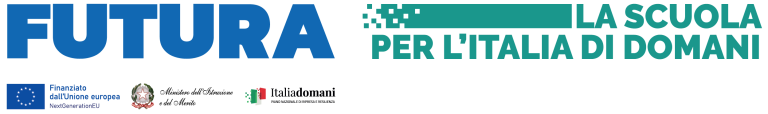 ALLEGATO A Istanza di partecipazione Al Dirigente ScolasticoDell’Istituto __________“____________”___________________________________Il/la sottoscritto/a_____________________________________________________________nato/a a _______________________________________________ il ____________________codice fiscale |__|__|__|__|__|__|__|__|__|__|__|__|__|__|__|__|CHIEDEDi partecipare alla selezione per l’attribuzione dell’incarico per la figura professionale di A tal fine, consapevole della responsabilità penale e della decadenza da eventuali benefici acquisiti. Nel caso di di impegnarsi a documentare puntualmente tutta l’attività svoltadi essere disponibile ad adattarsi al calendario definito dal TEAMdi non essere in alcuna delle condizioni di incompatibilità con l’incarico previsti dalla norma vigentedi avere la competenza informatica all’uso della piattaforma on line “Gestione progetti PNRR”Data___________________ firma_____________________________________________Si allega alla presente Allegato B/C/D (griglia di valutazione)Curriculum VitaeN.B.: La domanda priva degli allegati o con allegati non firmati non verrà presa in considerazioneDICHIARAZIONI AGGIUNTIVEIl/la sottoscritto/a, ai sensi degli art. 46 e 47 del dpr 28.12.2000 n. 445, consapevole della responsabilità penale cui può andare incontro in caso di affermazioni mendaci ai sensi dell'art. 76 del medesimo dpr 445/2000, dichiara di avere la necessaria conoscenza della piattaforma PNRR e di quant’altro occorrente per svolgere con correttezza, tempestività ed efficacia i compiti inerenti la figura professionale per la quale si partecipa ovvero di acquisirla nei tempi previsti dall’incarico.Data___________________ firma____________________________________________Il/la sottoscritto/a, ai sensi della legge 196/03, autorizza e alle successive modifiche e integrazioni GDPR 679/2016, autorizza l’istituto______________________ al trattamento dei dati contenuti nella presente autocertificazione esclusivamente nell’ambito e per i fini istituzionali della Pubblica Amministrazione.Data___________________ firma____________________________________________Ruolo per il quale si concorreBarrare la casella per indicare il RuoloEsperto in MENTORING individuale e ORIENTAMENTO.Percorsi di recupero delle competenze Classe di concorso______________Percorsi formativi e laboratoriali co-curriculari